SKIEROWANIAWYPEŁNIANIE SKIEROWAŃ NA BADANIE CYTOLOGII GINEKOLOGICZNEJFormularz skierowania na badanie cytologiczne zawiera pola:Dane pacjenta:imię (imiona) i nazwisko,płeć,adres miejsca zamieszkania,datę urodzenia,w przypadku, gdy pacjentem jest osoba małoletnia, całkowicie ubezwłasnowolniona lub niezdolna do świadomego wyrażenia zgody – imię (imiona) i nazwisko przedstawiciela ustawowego oraz adres jego miejsca zamieszkania;numer identyfikacyjny pacjenta.Nazwę podmiotu wykonującego działalność leczniczą, którego lekarz zleca i kieruje na badanie;Rodzaj materiału i miejsce pobrania; Datę i godzinę pobrania materiału;Metodę utrwalenia pobranego materiału;Wskazania medyczne do wykonania badania:rozpoznanie wstępne kliniczne istotne dane kliniczne (obraz szyjki macicy) informację o wcześniejszych badaniach histopatologicznych lub cytologicznych oraz istotnych innych badaniach diagnostycznych pacjentainformację o stosowanym leczeniu; Oznaczenie lekarza zlecającego i kierującego na badanie:imię i nazwisko,posiadaną specjalizację,numer prawa wykonywania zawodu,podpis;Tryb wykonania badania: bardzo pilny, pilny albo rutynowy.Datę wystawienia skierowania.Jeden z kodów kreskowych z kartonika umieszczamy na skierowaniu, w miejscu oznaczonym napisem- "TU NAKLEJ KOD MATERIAŁU", kolejne z kodów możemy przeznaczyć na oznaczenie dokumentacji pacjentki (karta choroby, zeszyt…).W rubryce "ID Pacjenta" wpisujemy oznaczenie szkiełka. Opis na skierowaniu musi być identyczny z opisem na szkiełku. Umożliwi to przyporządkowanie materiału do zlecenia. NIE NAKLEJAĆ KODU NA SZKIEŁKO!13.   Na skierowaniu w zakładce "dane kontrahenta" należy umieścić pieczątkę placówki.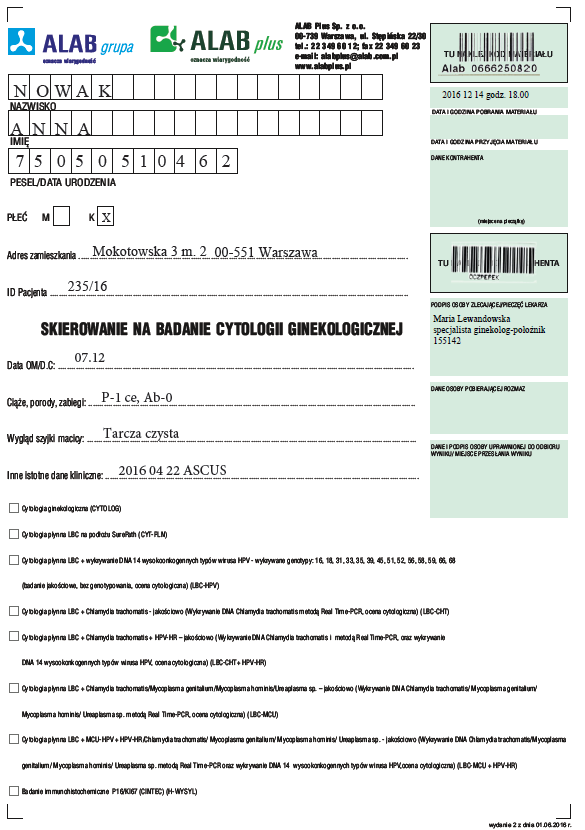 